The city School
North Nazimabad Boys Campus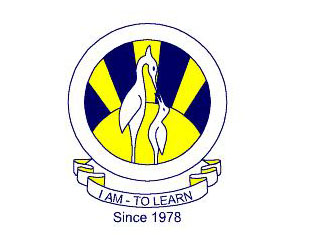 Computer worksheetDate: 22-01-2016
Class: 11TH
Teacher: Kubna TanweerChapter # 1Explain the following concepts:Memory DumpHexadecimal numbers as fault tracing toolWhy only hexadecimal numbers used to represent colors Difference between Universally Administrated MAC Address and Locally Administrated MAC Address Convert the following numbers into required number system.(11100101)2=(  )16(11100101)2=(  )10(144)10=(  )2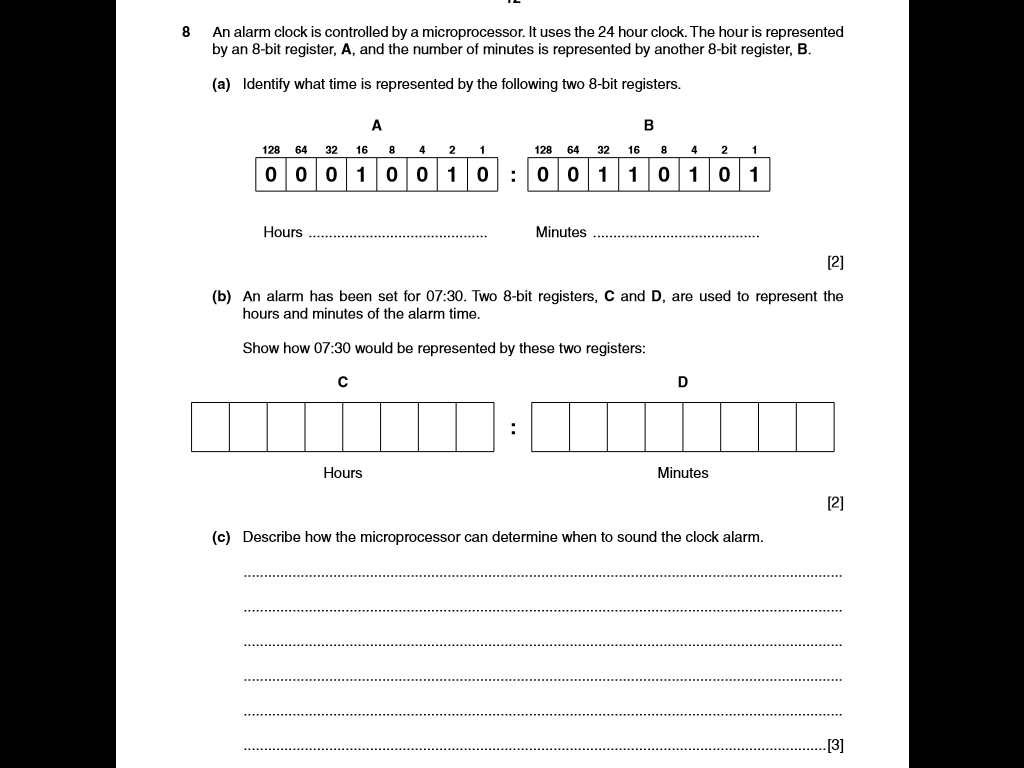 (A00)16=(  )2(AD89)16=(  )10(5000)10=(  )16